FICHE PROFESSEURLe genre des filmsJE DÉCOUVRE LE GENRE DES FILMSJE CLASSE LES FILMS SELON LEUR GENREMême si les films sont classés dans un seul genre dans le tableau ci-dessus, il est aussi parfois possible de cocher plusieurs genres pour un seul film. Niveau / classeA1-A2  /  8.-10. Kl, 1.-3. gThèmeLe cinémaDocument ressource-ObjectifsÀ l’oral :Savoir-faire – Færdighedsmål Demander et dire le titre et le genre d’un filmSavoirs – VidensmålObjectifsÀ l’écrit :Savoir-faire – Færdighedsmål Dire le genre d’un filmSavoirs – Vidensmål Le genre des filmsObjectifsCulture et société :Les titres français de films célèbresDurée45min Associe chaque genre de film à l’image correspondante. 1. Classe les films dans la colonne correspondant à leur genre et complète avec des films que tu aimes. Attention, le titre utilisé en France n’est pas toujours le titre original du film. Exemple : Paranormal Activity est un film d’horreur.  92. 1.	Demande à ton voisin :-	Quel est ton film préféré ?-	Quel genre de film est-ce que c’est ?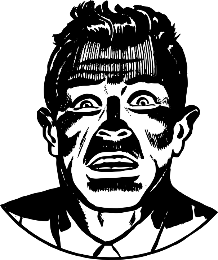 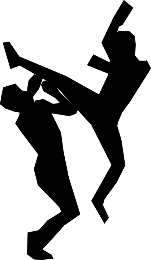 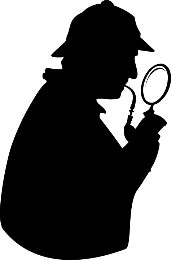 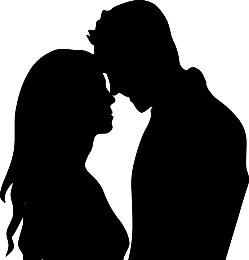 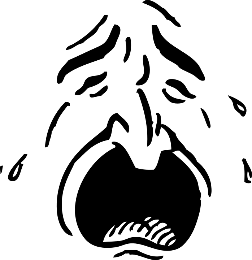 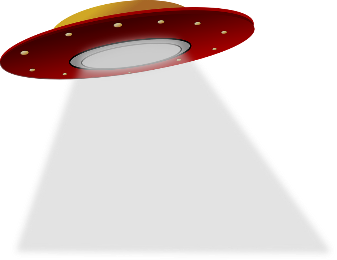 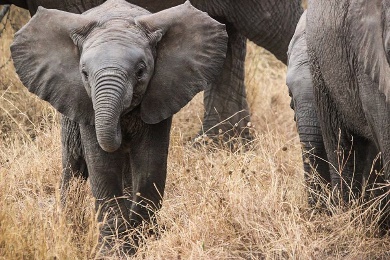 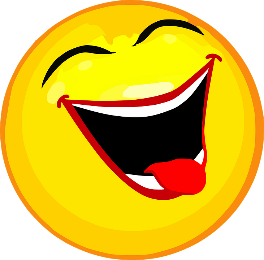 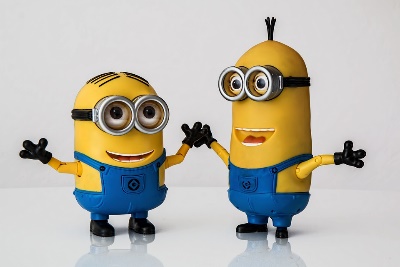 